    от 03.06.2013							                     № 65станица Губская О мерах материальной и социальной	 поддержки добровольной пожарной охраны Губского сельского поселения Мостовского районаВ соответствии с Федеральными законами от 21 декабря 1994 года          № 69-ФЗ «О пожарной безопасности», от 6 октября 2003 года № 131-ФЗ                  «Об общих принципах организации местного самоуправления в                    Российской Федерации», от 22 июля 2008 года № 123-ФЗ «Технический регламент о требованиях пожарной безопасности», от 6 мая 2011 года                           № 100-ФЗ «О добровольной пожарной охране», Законом Краснодарского края от 31 марта 2000 года № 250-КЗ «О пожарной безопасности в Краснодарском крае», постановлением главы администрации Краснодарского края от 6 июля 2007 года № 625 «Об обеспечении первичных мер пожарной безопасности в муниципальных образованиях Краснодарского края» и в целях социального и экономического стимулирования участия граждан в добровольной пожарной охране  п о с т а н о в л я ю:1. Утвердить Положение о мерах материальной и социальной поддержки добровольной пожарной охраны  Губского сельского поселения Мостовского района согласно приложению. 2. Контроль за выполнением настоящего постановления оставляю за собой.3. Постановление вступает в силу после его подписания.Глава Губскогосельского поселения                                                                                    А.А.Лутай3ЛИСТ  СОГЛАСОВАНИЯк проекту постановления администрации Губского сельского поселенияМостовского районаот ________________ №_____                                                                                                 «О мерах материальной и социальной поддержки добровольной пожарной охраны Губского сельского поселения Мостовского района »Проект внесен:глава  Губского сельского поселения                                                                                А.А.ЛутайПроект подготовлен:заместитель главы Губскогосельского поселения                                                                                А.В.Борисов Проект согласован:начальник общего отдела                                                                        В.П.Перованачальник отдела учета иотчетности                                                                                                 Н.Н.Хохловаюрист администрации                                                                              Р.В.Сналин  ПОЛОЖЕНИЕо мерах материальной и социальной поддержки добровольной пожарной охраны  Губского сельского поселения Мостовского района I. Общие положения	1.1. Настоящее положение определяет меры материальной и социальной поддержки добровольной пожарной охраны (далее – ДПО) Губского сельского поселения Мостовского района.1.2. В своей деятельности ДПО руководствуется Федеральными законами от 21 декабря 1994 года    № 69-ФЗ «О пожарной безопасности», от 6 октября 2003 года № 131-ФЗ «Об общих принципах организации местного самоуправления в Российской Федерации», от 22 июля 2008 года № 123-ФЗ «Технический регламент о требованиях пожарной безопасности», от 6 мая  2011 года № 100-ФЗ «О добровольной пожарной охране», Законом Краснодарского края от 31 марта 2000 года № 250-КЗ «О пожарной безопасности в Краснодарском крае», постановлением главы администрации Краснодарского края от 6 июля 2007 года № 625 «Об обеспечении первичных мер пожарной безопасности в муниципальных образованиях Краснодарского края» и иными нормативно-правовыми актами Российской Федерации, правовыми актами главы администрации (губернатора) Краснодарского края, администрации муниципального образования Мостовский район, администрации Губского сельского поселения Мостовского района и настоящим  Положением.II. Меры материальной поддержки	2.1. Добровольные пожарные, принимающие активное участие в обеспечении пожарной безопасности и тушении пожаров на территории Губского сельского поселения Мостовского района, в том числе спасшие людей при пожаре или проведении аварийно-спасательных работ, могут награждаться по решению главы Губского сельского поселения Мостовского района денежными премиями и ценными подарками за счет средств бюджета Губского сельского поселения Мостовского района.2.2. Добровольным пожарным Губского сельского поселения Мостовского района по представлению руководителя ДПО может 2выплачиваться материальная помощь в размере 3000  рублей, в следующих случаях:	- при вступлении в брак;- при рождении детей;	- в случае смерти (гибели) близких родственников.	2.3. В случае привлечения администрацией Губского сельского поселения Мостовского района добровольных пожарных к участию в тушении пожаров, проведении аварийно-спасательных работ, спасению людей и имущества при пожарах и оказанию первой помощи пострадавшим осуществляется личное страхование добровольных пожарных за счет средств бюджета Губского сельского поселения Мостовского района на период исполнения ими обязанностей добровольного пожарного.III. Меры социальной поддержки	3.1. Добровольным пожарным из числа работников муниципальных бюджетных и казенных учреждений Губского сельского поселения Мостовского района по ходатайству руководителя ДПО руководителями учреждений может предоставляться ежегодный дополнительный отпуск без сохранения заработной платы продолжительностью до десяти календарных дней.	3.2. Детям добровольных пожарных, спасших людей при пожаре или проведении аварийно-спасательных работ, по решению главы Губского сельского поселения Мостовского района может быть предоставлена возможность бесплатного посещения в течение одного года:	- действующих аттракционов на территории Губского сельского поселения (три посещения в период работы); 	-  киносеансов в Доме культуры  (три посещения);	- дискотеки, проводимой в помещении Дома культуры Губского сельского поселения (в течение трех месяцев). IV. Порядок финансового обеспечения мер материальной поддержки	4.1. Финансовое обеспечение мер материальной поддержки добровольных пожарных Губского сельского поселения Мостовского района осуществляется за счет средств бюджета Губского сельского поселения Мостовского района.	4.2. Организации всех форм собственности, расположенные на территории Губского сельского поселения Мостовского района, финансовое обеспечение мер материальной поддержки добровольных пожарных, включенных в реестр добровольных пожарных организации, осуществляют  за счет собственных средств.3V. Заключительные положения5.1. Меры материальной и социальной поддержки, предусмотренные настоящим Положением, распространяются на граждан, зарегистрированных в реестре добровольных пожарных Губского сельского поселения Мостовского района не менее одного года.Заместитель главыГубского сельского поселения                                                       А.В.Борисов      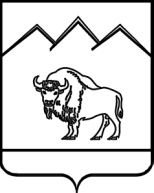  АДМИНИСТРАЦИЯ ГУБСКОГО СЕЛЬСКОГО ПОСЕЛЕНИЯ МОСТОВСКОГО РАЙОНА ПОСТАНОВЛЕНИЕПРИЛОЖЕНИЕУТВЕРЖДЕНО постановлением администрацииГубского сельского поселенияМостовского районаот 03.06.2013   №  65